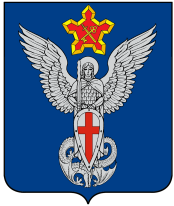 АдминистрацияЕрзовского городского поселенияГородищенского муниципального районаВолгоградской области403010, р.п. Ерзовка, ул. Мелиоративная, дом 2,  тел/факс: (84468) 4-79-15, 4-76-20П О С Т А Н О В Л Е Н И Еот 17 июля 2018 года                              № О введении режима чрезвычайной ситуации  функционирования органов управления сил и средств территориальной подсистемы Ерзовского городского поселения Городищенского муниципального района Волгоградской области единой государственной системы предупреждения и ликвидации чрезвычайных ситуаций           В соответствии с федеральными законами от 21 декабря 1994 г. № 68-ФЗ «О защите населения и территорий от чрезвычайных ситуаций природного и техногенного  характера, постановлением Правительства Российской Федерации от 30 декабря 2003 г. № 794 «О единой государственной системы предупреждения и ликвидации чрезвычайных ситуаций», Законом Волгоградской области от 21 ноября 2008 г. № 1779-ОД «О защите населения и территории Волгоградской области от чрезвычайных ситуаций природного и техногенного характера», постановлением Губернатора Волгоградской области от 08 октября 2012 г. № 958 «О территориальной подсистеме Волгоградской области государственной системы предупреждения и ликвидации чрезвычайных ситуаций», федеральным законом от 06 октября 2003 г. № 131 – ФЗ, решением комиссии по чрезвычайным ситуациям и пожарной безопасности Ерзовского городского поселения, Протокол № 1 от 17.07.2018г., и в связи со сложившейся на территории Ерзовского городского поселения Городищенского муниципального района Волгоградской области неблагополучной обстановкой связанной с размывом дамбы, расположенной в балке Авдалова на участке автомобильной дороги по ул. Промышленная, влияющей на безопасность жизнедеятельности населения,ПОСТАНОВЛЯЮ:1. Ввести на территории Ерзовского городского поселения Городищенского муниципального района с 12 часов 00 минут 17 июля 2018 года режим «чрезвычайной ситуации функционирования органов управления, сил и средств территориальной подсистемы Ерзовского городского поселения Городищенского муниципального района единой государственной системы предупреждения и ликвидации чрезвычайных ситуаций муниципального уровня реагирования».2. Заместителю главы Ерзовского городского поселения Городищенского муниципального района осуществлять ежедневный мониторинг складывающейся обстановки.3. Контроль за исполнением данного постановления оставляю за собой. Глава  Ерзовского городского поселения                                                             С.В. Зубанков                                                                      